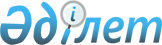 Осакаров аудандық мәслихатының 2011 жылғы 13 желтоқсандағы елу алтыншы сессиясының "2012-2014 жылдарға арналған аудандық бюджет туралы" N 439 шешіміне өзгерістер енгізу туралы
					
			Күшін жойған
			
			
		
					Қарағанды облысы Осакаров аудандық мәслихатының 7 сессиясының 2012 жылғы 13 маусымдағы N 79 шешімі. Қарағанды облысы Осакаров ауданының Әділет басқармасында 2012 жылғы 19 маусымда N 8-15-171 тіркелді. Қолданылу мерзімінің аяқталуына байланысты күші жойылды - (Қарағанды облысы Осакаров аудандық мәслихатының хатшысының 2013 жылғы 23 сәуірдегі № 2-43/68 хатымен)      Ескерту. Қолданылу мерзімінің аяқталуына байланысты күші жойылды - (Қарағанды облысы Осакаров аудандық мәслихатының хатшысының 23.04.2013 № 2-43/68 хатымен).

      Қазақстан Республикасының 2008 жылғы 4 желтоқсандағы Бюджет кодексіне, Қазақстан Республикасының 2001 жылғы 23 қаңтардағы "Қазақстан Республикасындағы жергілікті мемлекеттік басқару және өзін-өзі басқару туралы" Заңына сәйкес, аудандық мәслихат ШЕШІМ ЕТТІ:



      1. Осакаров аудандық мәслихатының 2011 жылғы 13 желтоқсандағы елу алтыншы сессиясының "2012-2014 жылдарға арналған аудандық бюджет туралы" N 439 шешіміне (нормативтік құқықтық актілердің мемлекеттік тіркеу Тізілімінде N 8-15-161 болып тіркелген, 2011 жылғы 31 желтоқсандағы "Сельский труженик" газетінің N 52 (7276) санында жарияланған), Осакаров аудандық мәслихатының 2012 жылғы 11 сәуірдегі төртінші сессиясының "Осакаров аудандық мәслихатының 2011 жылғы 13 желтоқсандағы елу алтыншы сессиясының "2012 – 2014 жылдарға арналған аудандық бюджет туралы" N 439 шешіміне өзгерістер енгізу туралы" N 48  шешімімен өзгерістер енгізілген (нормативтік құқықтық актілердің мемлекеттік тіркеу Тізілімінде N 8-15-169 болып тіркелген, 2012 жылғы 21 сәуірдегі "Сельский труженик" газетінің N 16 (7292) санында жарияланған), келесі өзгерістер енгізілсін:



      1) 1 тармақтағы:



      1) тармақшадағы:

      "3 496 739" сандары "3 498 539" сандарына ауыстырылсын;

      "2 999 891" сандары "3 001 691" сандарына ауыстырылсын;



      2) тармақшадағы:

      "3 565 199" сандары "3 566 999" сандарына ауыстырылсын;



      3) тармақшадағы:

      "98 775" сандары "98 046" сандарына ауыстырылсын;

      "3 159" сандары "3 888" сандарына ауыстырылсын;



      5) тармақшадағы:

      "167 235" сандары "166 506" сандарына ауыстырылсын;



      6) тармақшадағы:

      "167 235" сандары "166 506" сандарына ауыстырылсын;

      "3 166" сандары "3 895" сандарына ауыстырылсын;



      2) көрсетілген шешімнің 1, 4 қосымшалары осы шешімнің 1,  2 қосымшаларына сәйкес жаңа редакцияда мазмұндалсын.



      2. Осы шешім 2012 жылдың 1 қаңтарынан бастап қолданысқа енеді.      Сессия төрағасы                            В. Шамордин      Аудандық мәслихаттың хатшысы               К. Саккулаков

Осакаров аудандық мәслихатының

2012 жылғы 13 маусымдағы

7 сессиясының N 79 шешіміне

1 қосымшаОсакаров аудандық мәслихатының

2011 жылғы 13 желтоқсандағы

56 сессиясының N 439 шешіміне

1 қосымша 

2012 жылға арналған аудандық бюджет

Осакаров аудандық мәслихатының

2012 жылғы 13 маусымдағы

7 сессиясының N 79 шешіміне

2 қосымшаОсакаров аудандық мәслихатының

2011 жылғы 13 желтоқсандағы

56 сессиясының N 439 шешіміне

4 қосымша 

2012 жылға арналған аудан бюджетіне нысаналы трансферттер мен бюджеттік кредит
					© 2012. Қазақстан Республикасы Әділет министрлігінің «Қазақстан Республикасының Заңнама және құқықтық ақпарат институты» ШЖҚ РМК
				СанатыСанатыСанатыСанатыСомасы, мың теңгеСыныбыСыныбыСыныбыСомасы, мың теңгеІшкі сыныбыІшкі сыныбыСомасы, мың теңгеАтауларыСомасы, мың теңге123451. КІРІСТЕР34985391Салықтық түсімдер49088901Табыс салығы1222382Жеке табыс салығы12223803Әлеуметтік салық1092001Әлеуметтік салық10920004Меншікке салынатын салықтар2351191Мүлікке салынатын салықтар1770383Жер салығы63394Көлік құралдарына салынатын салық422745Бірыңғай жер салығы946805Тауарларға, жұмыстарға және қызметтерге салынатын ішкі салықтар210882Акциздер41553Табиғи және басқа да ресурстарды пайдаланғаны үшін түсетін түсімдер116824Кәсіпкерлік және кәсіби қызметті жүргізгені үшін алынатын алымдар525108Заңдық мәнді іс-әрекеттерді жасағаны және (немесе) оған уәкілеттігі бар мемлекеттік органдар немесе лауазымды адамдар құжаттар бергені үшін алынатын міндетті төлемдер32441Мемлекеттік баж32442Салықтық емес түсімдер395901Мемлекеттік меншіктен түсетін кірістер12845Мемлекет меншігіндегі мүлікті жалға беруден түсетін кірістер128406Басқа да салықтық емес түсімдер26751Басқа да салықтық емес түсімдер26753Негізгі капиталды сатудан түсетін түсімдер200003Жерді және материалдық емес активтерді сату20001Жерді сату20004Трансферттердің түсімдері300169102Мемлекеттік басқарудың жоғары тұрған органдарынан түсетін трансферттер30016912Облыстық бюджеттен түсетін трансферттер3001691Функционалдық топФункционалдық топФункционалдық топФункционалдық топФункционалдық топСома, мың теңгеКіші функцияКіші функцияКіші функцияКіші функцияСома, мың теңгеБюджеттік бағдарламалардың әкімшісіБюджеттік бағдарламалардың әкімшісіБюджеттік бағдарламалардың әкімшісіСома, мың теңгеБағдарламаБағдарламаСома, мың теңгеАтауыСома, мың теңгеII. Шығыстар356699901Жалпы сипаттағы мемлекеттік қызметтер3197131Мемлекеттік басқарудың жалпы функцияларын орындайтын өкілдік, атқарушы және басқа органдар283493112Аудан (облыстық маңызы бар қала) мәслихатының аппараты12976001Аудан (облыстық маңызы бар қала) мәслихатының қызметін қамтамасыз ету жөніндегі қызметтер12435002Ақпараттық жүйелер құру541122Аудан (облыстық маңызы бар қала) әкімінің аппараты62707001Аудан (облыстық маңызы бар қала) әкімінің қызметін қамтамасыз ету жөніндегі қызметтер53112002Ақпараттық жүйелер құру2295003Мемлекеттік органның күрделі шығыстары7300123Қаладағы аудан, аудандық маңызы бар қала, кент, ауыл (село), ауылдық (селолық) округ әкімінің аппараты207810001Қаладағы аудан, аудандық маңызы бар қаланың, кент, ауыл (село), ауылдық (селолық) округ әкімінің қызметін қамтамасыз ету жөніндегі қызметтер203228022Мемлекеттік органның күрделі шығыстары270024Ақпараттық жүйелер құру43122Қаржылық қызмет21578452Ауданның (облыстық маңызы бар қаланың) қаржы бөлімі21578001Ауданның (облыстық маңызы бар қаланың) бюджетін орындау және ауданның (облыстық маңызы бар қаланың) коммуналдық меншігін басқару саласындағы мемлекеттік саясатты іске асыру жөніндегі қызметтер14247002Ақпараттық жүйелер құру1695011Коммуналдық меншікке түскен мүлікті есепке алу, сақтау, бағалау және сату56365Жоспарлау және статистикалық қызмет14642453Ауданның (облыстық маңызы бар қаланың) экономика және бюджеттік жоспарлау бөлімі 14642001Экономикалық саясатты, мемлекеттік жоспарлау жүйесін қалыптастыру мен дамыту және ауданды (облыстық маңызы бар қаланы) басқару саласындағы мемлекеттік саясатты іске асыру жөніндегі қызметтер14101002Ақпараттық жүйелер құру54102Қорғаныс60141Әскери мұқтаждықтар2694122Аудан (облыстық маңызы бар қала) әкімінің аппараты2694005Жалпыға бірдей әскери міндетті атқару шеңберіндегі іс-шаралар26942Төтенше жағдайлар жөніндегі жұмыстарды ұйымдастыру3320122Аудан (облыстық маңызы бар қала) әкімінің аппараты3320006Аудан (облыстық маңызы бар қала) ауқымындағы төтенше жағдайлардың алдын алу және жою2250007Аудандық (қалалық) ауқымдағы дала өрттерінің, сондай-ақ мемлекеттік өртке қарсы қызмет органдары құрылмаған елдi мекендерде өрттердің алдын алу және оларды сөндіру жөніндегі іс-шаралар107004Білім беру19270761Мектепке дейiнгi тәрбиелеу және оқыту96580471Ауданның (облыстық маңызы бар қаланың) білім, дене шынықтыру және спорт бөлімі96580003Мектепке дейінгі тәрбиелеу мен оқытуды қамтамасыз ету95697025Республикалық бюджеттен берілетін нысаналы трансферттер есебінен мектепке дейінгі ұйымдардың тәрбиешілеріне біліктілік санаты үшін қосымша ақының мөлшерін ұлғайту 8832Бастауыш, негізгі орта және жалпы орта білім беру1796199471Ауданның (облыстық маңызы бар қаланың) білім, дене шынықтыру және спорт бөлімі1796199004Жалпы білім беру1717242005Балалар мен жеткіншектерге қосымша білім беру 47764063Республикалық бюджеттен берілетін трансферттер есебінен "Назарбаев Зияткерлік мектептері" ДБҰ-ның оқу бағдарламалары бойынша біліктілікті арттырудан өткен мұғалімдерге еңбекақыны арттыру 1656064Республикалық бюджеттен берілетін трансферттер есебінен мектеп мұғалімдеріне біліктілік санаты үшін қосымша ақының мөлшерін ұлғайту295379Білім беру саласындағы өзге де қызметтер34297471Ауданның (облыстық маңызы бар қаланың) білім, дене шынықтыру және спорт бөлімі34297008Ауданның (облыстық маңызы бар қаланың) мемлекеттік білім беру мекемелерінде білім беру жүйесін ақпараттандыру3122009Ауданның (облыстық маңызы бар қаланың) мемлекеттік білім беру мекемелері үшін оқулықтар мен оқу-әдiстемелiк кешендерді сатып алу және жеткізу16988020Республикалық бюджеттен берілетін трансферттер есебінен жетім баланы (жетім балаларды) және ата-аналарының қамқорынсыз қалған баланы (балаларды) күтіп-ұстауға асыраушыларына ай сайынғы ақшалай қаражат төлемдері1418705Денсаулық сақтау18002Халықтың денсаулығын қорғау1800471Ауданның (облыстық маңызы бар қаланың) білім, дене шынықтыру және спорт бөлімі1800024Республикалық бюджеттен берілетін трансферттер есебінен және Қазақстан Республикасы Денсаулық сақтау саласын дамытудың 2011-2015 жылдарға арналған "Саламатты Қазақстан" мемлекеттік бағдарламасы шеңберінде іс-шаралар өткізу"180006Әлеуметтiк көмек және әлеуметтiк қамтамасыз ету1436882Әлеуметтік көмек 126582451Ауданның (облыстық маңызы бар қаланың) жұмыспен қамту және әлеуметтік бағдарламалар бөлімі126582002Еңбекпен қамту бағдарламасы26885003Қайтыс болған Совет Одағының батырларын, "Халық қаһармандарын", Социалистік Еңбек ерлерін, Даңқ Орденінің үш дәрежесімен және "Отан" орденімен марапатталған соғыс ардагерлері мен мүгедектерін жерлеу рәсімдері бойынша қызмет көрсету52004Ауылдық жерлерде тұратын денсаулық сақтау, білім беру, әлеуметтік қамтамасыз ету, мәдениет және спорт мамандарына отын сатып алуға Қазақстан Республикасының заңнамасына сәйкес әлеуметтік көмек көрсету5325005Мемлекеттік атаулы әлеуметтік көмек 9258006Тұрғын үй көмегін көрсету7731007Жергілікті өкілетті органдардың шешімі бойынша мұқтаж азаматтардың жекелеген топтарына әлеуметтік көмек8651010Үйден тәрбиеленіп оқытылатын мүгедек балаларды материалдық қамтамасыз ету418014Мұқтаж азаматтарға үйде әлеуметтiк көмек көрсету3377101618 жасқа дейінгі балаларға мемлекеттік жәрдемақылар13894017Мүгедектерді оңалту жеке бағдарламасына сәйкес, мұқтаж мүгедектерді міндетті гигиеналық құралдармен және ымдау тілі мамандарының қызмет көрсетуін, жеке көмекшілермен қамтамасыз ету11486023Жұмыспен қамту орталықтарының қызметін қамтамасыз ету91119Әлеуметтiк көмек және әлеуметтiк қамтамасыз ету салаларындағы өзге де қызметтер17106451Ауданның (облыстық маңызы бар қаланың) жұмыспен қамту және әлеуметтік бағдарламалар бөлімі17106001Жергілікті деңгейде жұмыспен қамтуды қамтамасыз ету және халық үшін әлеуметтік бағдарламаларды іске асыру саласындағы мемлекеттік саясатты іске асыру жөніндегі қызметтер14616011Жәрдемақыларды және басқа да әлеуметтік төлемдерді есептеу, төлеу мен жеткізу бойынша қызметтерге ақы төлеу749012Ақпараттық жүйелер құру174107Тұрғын үй-коммуналдық шаруашылық8491541Тұрғын үй шаруашылығы399271123Қаладағы аудан, аудандық маңызы бар қала, кент, ауыл (село), ауылдық (селолық) округ әкімінің аппараты 41792027Жұмыспен қамту-2020 бағдарламасы бойынша ауылдық елді мекендерді дамыту шеңберінде объектілерді жөндеу және абаттандыру41792455Ауданның (облыстық маңызы бар қаланың) мәдениет және тілдерді дамыту бөлімі14823024Жұмыспен қамту-2020 бағдарламасы бойынша ауылдық елді мекендерді дамыту шеңберінде объектілерді жөндеу14823458Ауданның (облыстық маңызы бар қаланың) тұрғын үй-коммуналдық шаруашылығы, жолаушылар көлігі және автомобиль жолдары бөлімі9011004Азаматтардың жекелеген санаттарын тұрғын үймен қамтамасыз ету1000041Жұмыспен қамту-2020 бағдарламасы бойынша ауылдық елді мекендерді дамыту шеңберінде объектілерді жөндеу және абаттандыру8011471Ауданның (облыстық маңызы бар қаланың) білім, дене шынықтыру және спорт бөлімі25000026Жұмыспен қамту 2020 бағдарламасы бойынша ауылдық елді мекендерді дамыту шеңберінде объектілерді жөндеу25000472Ауданның (облыстық маңызы бар қаланың) құрылыс, сәулет және қала құрылысы бөлімі308645003Мемлекеттік коммуналдық тұрғын үй қорының тұрғын үйін жобалау, салу және (немесе) сатып алу179056004Инженерлік коммуникациялық инфрақұрылымды жобалау, дамыту, жайластыру және (немесе) сатып алу104922072Жұмыспен қамту 2020 бағдарламасы шеңберінде тұрғын жай салу және (немесе) сатып алу және инженерлік коммуникациялық инфрақұрылымдарды дамыту (немесе) сатып алу4667074Жұмыспен қамту 2020 бағдарламасының екінші бағыты шеңберінде жетіспейтін инженерлік-коммуникациялық инфрақұрылымды дамытуға және жайластыруға200002Коммуналдық шаруашылық407167458Ауданның (облыстық маңызы бар қаланың) тұрғын үй-коммуналдық шаруашылығы, жолаушылар көлігі және автомобиль жолдары бөлімі9933012Сумен жабдықтау және су бұру жүйесінің жұмыс істеуі 9933472Ауданның (облыстық маңызы бар қаланың) құрылыс, сәулет және қала құрылысы бөлімі397234006Сумен жабдықтау және су бұру жүйесін дамыту3972343Елді-мекендерді абаттандыру42716123Қаладағы аудан, аудандық маңызы бар қала, кент, ауыл (село), ауылдық (селолық) округ әкімінің аппараты 42716008Елді мекендердің көшелерін жарықтандыру20636009Елді мекендердің санитариясын қамтамасыз ету3800010Жерлеу орындарын күтіп-ұстау және туысы жоқ адамдарды жерлеу60011Елді мекендерді абаттандыру мен көгалдандыру1822008Мәдениет, спорт, туризм және ақпараттық кеңістік1584671Мәдениет саласындағы қызмет92850455Ауданның (облыстық маңызы бар қаланың) мәдениет және тілдерді дамыту бөлімі92850003Мәдени-демалыс жұмысын қолдау928502Спорт3224471Ауданның (облыстық маңызы бар қаланың) білім, дене шынықтыру және спорт бөлімі2224014Аудандық (облыстық маңызы бар қалалық) деңгейде спорттық жарыстар өткізу 580015Әртүрлi спорт түрлерi бойынша ауданның (облыстық маңызы бар қаланың) құрама командаларының мүшелерiн дайындау және олардың облыстық спорт жарыстарына қатысуы1644472Ауданның (облыстық маңызы бар қаланың) құрылыс, сәулет және қала құрылысы бөлімі1000008Спорт және туризм объектілерін дамыту 10003Ақпараттық кеңістік51334455Ауданның (облыстық маңызы бар қаланың) мәдениет және тілдерді дамыту бөлімі 41881006Аудандық (қалалық) кітапханалардың жұмыс істеуі 41881456Ауданның (облыстық маңызы бар қаланың) ішкі саясат бөлімі9453002Газеттер мен журналдар арқылы мемлекеттік ақпараттық саясат жүргізу жөніндегі қызметтер8918005Телерадио хабарларын тарату арқылы мемлекеттік ақпараттық саясатты жүргізу жөніндегі қызметтер5359Мәдениет, спорт, туризм және ақпараттық кеңістікті ұйымдастыру жөніндегі өзге де қызметтер11059455Ауданның (облыстық маңызы бар қаланың) мәдениет және тілдерді дамыту бөлімі 5238001Жергілікті деңгейде тілдерді және мәдениетті дамыту саласындағы мемлекеттік саясатты іске асыру жөніндегі қызметтер4697002Ақпараттық жүйелер құру541456Ауданның (облыстық маңызы бар қаланың) ішкі саясат бөлімі5821001Жергілікті деңгейде ақпарат, мемлекеттілікті нығайту және азаматтардың әлеуметтік сенімділігін қалыптастыру саласында мемлекеттік саясатты іске асыру жөніндегі қызметтер4708003Жастар саясаты саласындағы өңірлік бағдарламаларды іске асыру572004Ақпараттық жүйелер құру54110Ауыл, су, орман, балық шаруашылығы, ерекше қорғалатын табиғи аумақтар, қоршаған ортаны және жануарлар дүниесін қорғау, жер қатынастары558171Ауыл шаруашылығы 31284453Ауданның (облыстық маңызы бар қаланың) экономика және бюджеттік жоспарлау бөлімі10507099Мамандардың әлеуметтік көмек көрсетуі жөніндегі шараларды іске асыру10507474Ауданның (облыстық маңызы бар қаланың) ауыл шаруашылығы және ветеринария бөлімі 20777001Жергілікті деңгейде ауыл шаруашылығы және ветеринария саласындағы мемлекеттік саясатты іске асыру жөніндегі қызметтер11704002Ақпараттық жүйелер құру541005Мал көмінділерінің (биотермиялық шұңқырлардың) жұмыс істеуін қамтамасыз ету4803007Қаңғыбас иттер мен мысықтарды аулауды және жоюды ұйымдастыру1000012Ауыл шаруашылығы жануарларын бірдейлендіру жөніндегі іс-шараларды жүргізу 27296Жер қатынастары7304463Ауданның (облыстық маңызы бар қаланың) жер қатынастары бөлімі7304001Аудан (облыстық маңызы бар қала) аумағында жер қатынастарын реттеу саласындағы мемлекеттік саясатты іске асыру жөніндегі қызметтер6763005Ақпараттық жүйелер құру5419Ауыл, су, орман, балық шаруашылығы және қоршаған ортаны қорғау мен жер қатынастары саласындағы өзге де қызметтер17229474Ауданның (облыстық маңызы бар қаланың) ауыл шаруашылығы және ветеринария бөлімі 17229013Эпизоотияға қарсы іс-шаралар жүргізу1722911Өнеркәсіп, сәулет, қала құрылысы және құрылыс қызметі96902Сәулет, қала құрылысы және құрылыс қызметі9690472Ауданның (облыстық маңызы бар қаланың) құрылыс, сәулет және қала құрылысы бөлімі9690001Жергілікті деңгейде құрылыс, сәулет және қала құрылысы саласындағы мемлекеттік саясатты іске асыру жөніндегі қызметтер8964002Ақпараттық жүйелер құру72612Көлік және коммуникация310081Автомобиль көлігі29180123Қаладағы аудан, аудандық маңызы бар қала, кент, ауыл (село), ауылдық (селолық) округ әкімінің аппараты 14735013Аудандық маңызы бар қалаларда, кенттерде, ауылдарда (селоларда), ауылдық (селолық) округтерде автомобиль жолдарының жұмыс істеуін қамтамасыз ету14735458Ауданның (облыстық маңызы бар қаланың) тұрғын үй-коммуналдық шаруашылығы, жолаушылар көлігі және автомобиль жолдары бөлімі14445023Автомобиль жолдарының жұмыс істеуін қамтамасыз ету144459Көлік және коммуникациялар саласындағы өзге де қызметтер1828458Ауданның (облыстық маңызы бар қаланың) тұрғын үй-коммуналдық шаруашылығы, жолаушылар көлігі және автомобиль жолдары бөлімі1828024Кентiшiлiк (қалаiшiлiк), қала маңындағы ауданiшiлiк қоғамдық жолаушылар тасымалдарын ұйымдастыру182813Өзгелер367713Кәсіпкерлік қызметті қолдау және бәсекелестікті қорғау7042469Ауданның (облыстық маңызы бар қаланың) кәсіпкерлік бөлімі7042001Жергілікті деңгейде кәсіпкерлік пен өнеркәсіпті дамыту саласындағы мемлекеттік саясатты іске асыру жөніндегі қызметтер5519002Ақпараттық жүйелер құру973004Мемлекеттік органның күрделі шығыстары5509Өзгелер29729452Ауданның (облыстық маңызы бар қаланың) қаржы бөлімі 9936012Ауданның (облыстық маңызы бар қаланың) жергілікті атқарушы органының резерві9936458Ауданның (облыстық маңызы бар қаланың) тұрғын үй-коммуналдық шаруашылығы, жолаушылар көлігі және автомобиль жолдары бөлімі12175001Жергілікті деңгейде тұрғын үй-коммуналдық шаруашылығы, жолаушылар көлігі және автомобиль жолдары саласындағы мемлекеттік саясатты іске асыру жөніндегі қызметтер6319020Ақпараттық жүйелер құру685040Республикалық бюджеттен нысаналы трансферттер ретінде "Өңірлерді дамыту" бағдарламасы шеңберінде өңірлердің экономикалық дамуына жәрдемдесу жөніндегі шараларды іске асыруда ауылдық (селолық) округтарды жайластыру мәселелерін шешу үшін іс-шараларды іске асыру5171471Ауданның (облыстық маңызы бар қаланың) білім, дене шынықтыру және спорт бөлімі7618001Білім, дене шынықтыру және спорт бөлімі қызметін қамтамасыз ету7258002Ақпараттық жүйелер құру36015Трансферттер278011Трансферттер27801452Ауданның (облыстық маңызы бар қаланың) қаржы бөлімі 27801006Пайдаланылмаған (толық пайдаланылмаған) нысаналы трансферттерді қайтару2780116Қарыздарды өтеу38951Қарыздарды өтеу3895452Ауданның (облыстық маңызы бар қаланың) қаржы бөлімі3895008Жергілікті атқарушы органның жоғары тұрған бюджет алдындағы борышын өтеу3888021Жергілікті бюджеттен берілген пайдаланылмаған бюджеттік кредиттерді қайтару7III. Таза бюджеттік несиелеу98046Бюджеттік кредиттер101934Бюджеттік кредиттерді өтеу388810Ауыл, су, орман, балық шаруашылығы, ерекше қорғалатын табиғи аумақтар, қоршаған ортаны және жануарлар дүниесін қорғау, жер қатынастары 1019341Ауыл шаруашылығы 101934453Ауданның (облыстық маңызы бар қаланың) экономика және бюджеттік жоспарлау бөлімі101934006Мамандарды әлеуметтік қолдау шараларын іске асыру үшін бюджеттік кредиттер101934СанатыСанатыСанатыСанатыСома, мың теңгеСыныбыСыныбыСыныбыСома, мың теңгеIшкi сыныбыIшкi сыныбыСома, мың теңгеАтауыСома, мың теңге12345Бюджеттік кредиттерді өтеу38885Бюджеттік кредиттерді өтеу388801Бюджеттік кредиттерді өтеу38881Мемлекеттік бюджеттен берілген бюджеттік кредиттерді өтеу3888Функционалдық топФункционалдық топФункционалдық топФункционалдық топФункционалдық топСома, мың теңгеКіші функцияКіші функцияКіші функцияКіші функцияСома, мың теңгеБюджеттік бағдарламалардың әкiмшiсiБюджеттік бағдарламалардың әкiмшiсiБюджеттік бағдарламалардың әкiмшiсiСома, мың теңгеБағдарламаБағдарламаСома, мың теңгеАтауыСома, мың теңге123456IV. Қаржы активтерімен операциялар бойынша сальдо0Қаржы активтерді сатып алу0СанатыСанатыСанатыСанатыСома, мың теңгеСыныбыСыныбыСыныбыСома, мың теңгеIшкi сыныбыIшкi сыныбыСома, мың теңгеАтауыСома, мың теңге12345Мемлекеттің қаржы активтерін сатудан түсетін түсімдер0АтауыСома, мың теңге12V. Бюджеттің тапшылығы (профициті)-166506VI. Бюджет тапшылығын (профицитін пайдалану) қаржыландыру166506АтауыСома, мың теңге12Барлығы1047711оның ішінде:Республикалық бюджеттен нысаналы ағымдағы трансферттері244270Республикалық бюджеттен нысаналы даму трансферттері636877Облыстық бюджеттен нысаналы ағымдағы трансферттері1828Облыстық бюджеттен нысаналы даму трансферттері62802Республикалық бюджеттен бюджеттік кредит101934Нысаналы ағымдағы:246098Республикалық бюджеттен:244270оның ішінде:Ауданның білім, дене шынықтыру және спорт бөлімі88847Бастауыш, негізгі орта және жалпы орта білім беретін мемлекеттік мекемелердегі физика, химия кабинеттерін оқу жабдығымен жарақтандыруға12291"Назарбаев Зияткерлік мектептері" ДБҰ-ның оқу бағдарламалары бойынша біліктілікті арттырудан өткен мұғалімдерге еңбек ақы төлемін жоғарлату1656Жетім баланы (жетім балаларды) және ата-аналарының қамқорынсыз қалған баланы (балаларды) күтіп-ұстауға қамқоршыларына ай сайынғы ақшалай қаражат төлемдеріне14187Мектепке дейінгі білім беру ұйымдарында мемлекеттік білім беру тапсырыстарын іске асыруға28493Мектеп мұғалімдеріне және мектепке дейінгі ұйымдардың тәрбиешілеріне біліктілік санаты үшін қосымша ақы көлемін ұлғайту30420Қазақстан Республикасы Денсаулық сақтау саласын дамытудың 2011-2015 жылдарға арналған "Саламатты Қазақстан" мемлекеттік бағдарламасы шеңберінде іс-шаралар өткізуді іске асыру1800Ауданның жұмыспен қамту және әлеуметтік бағдарламалар бөлімі32890Арнайы әлеуметтік қызметтерге арналған стандарттарды енгізу16608Жұмыспен қамту 2020 бағдарламасын жүзеге асыруға16282оның ішінде:жалақының ішінара субсидиялануы2519Жұмыспен қамту орталықтарын құру 8030көшіп қонуға арналған субсидия1087жастар тәжірибесін ұйымдастыру4646Ауданның экономика және бюджеттік жоспарлау бөлімі10507Мамандарды ауылдық жергілікті мекендерде әлеуметтік қолдау шараларын іске асыру үшін 10507Ауданның ауыл шаруашылығы және ветеринария бөлімі17229Эпизоотияға қарсы іс-шаралар 17229Ауданның тұрғын үй-коммуналдық шаруашылығы, жолаушылар көлігі және автомобиль жолдары бөлімі51712012 жылға "Өңірлерді дамыту" бағдарламасы шеңберінде өңірлердің экономикалық дамуына жәрдемдесу жөніндегі шараларды іске асыруда ауылдық (селолық) округтарды жайластыру 5171Жұмыспен қамту 2020 бағдарламасы шеңберінде ауылдық жергілікті мекендерді дамытуға89626оның ішінде:білім беру25000мәдениет14823тұрғын үй коммуналдық шаруашылығы23781жол инфрақұрылымы26022Облыстық бюджеттен1828Ауданның тұрғын үй-коммуналдық шаруашылығы, жолаушылар көлігі және автомобиль жолдары бөлімі1828Кентiшiлiк (қалаiшiлiк) және ауданiшiлiк қоғамдық жолаушылар тасымалдарын ұйымдастыру1828Республикалық бюджеттен нысаналы даму трансферттері:636877оның ішінде:Ауданның құрылыс, сәулет және қала құрылысы бөлімі636877Инженерлік-коммуникациялық инфрақұрылымды жобалауға, дамытуға, жайластыруға және (немесе) сатып алуға92000Жұмыспен қамту 2020 бағдарламасының екінші бағыты шеңберінде жетіспейтін инженерлік-коммуникациялық инфрақұрылымды дамытуға мен жайластыруға20000Мемлекеттік коммуналдық тұрғын үй қорының тұрғын үйлерін жобалауға, салуға және (немесе) сатып алуға158000Жұмыспен қамту 2020 бағдарламасы шеңберінде тұрғын жай салу және (немесе) сатып алу және инженерлік коммуникациялық инфрақұрылымдарды дамыту (немесе) сатып алу4200Сумен жабдықтау жүйесін дамытуға362677Облыстық бюджеттен нысаналы даму трансферттері:62802Ауданның құрылыс, сәулет және қала құрылысы бөлімі62802Мемлекеттік коммуналдық тұрғын үй қорынан тұрғын үй жобалауға, салуға және (немесе) сатып алуға17556Инженерлік-коммуникациялық инфрақұрылымды жобалауға, дамытуға, жайластыруға және сатып алуға10222Жұмыспен қамту 2020 бағдарламасы шеңберінде тұрғын жай салу және (немесе) сатып алу және инженерлік коммуникациялық инфрақұрылымдарды дамыту (немесе) сатып алу467Ақбұлақ ауылының су құбыр желілерін қайта құру34557Бюджеттік кредиттер101934Республикалық бюджеттен101934Ауданның экономика және бюджеттік жоспарлау бөлімі101934Мамандарды әлеуметтік қолдау шараларын іске асыру үшін бюджеттік кредит101934